FORMULARIO DE SOLICITUD DE APOYO A LA EMBAJADA DE SUIZA 2020Nombre de la organización: Nombre del proyecto: Localización del proyecto:Breve resumen del proyecto (max. 10 líneas) que incluya objetivo y resultado esperado:La organizaciónEl proyectoDescripción del proyecto o las actividades para el cual se solicita el apoyo:Objetivos del proyecto: Antecedentes del proyecto: Grupo/grupos beneficiarios y su participación:¿Cuál será el resultado final del proyecto? Período de tiempo durante el cual se llevará a cabo el proyecto:El financiamientoTotal del financiamiento del proyecto (anotar cantidad en pesos): 
        Porcentaje del financiamiento total: Financiamiento total de otras fuentes: Fondos ya recaudados (especificar cuáles son):Contribución de la organización: Contribución del grupo beneficiario (puede ser en dinero, personal dedicado, material de oficina a disposición, etc): Los fondos requeridos de la Embajada de Suiza cubrirán lo siguiente:El presupuesto estimado y detallado tendrá que ser anexado a este formulario.En el caso de honorarios, especificar la dedicación en tiempo al proyecto, en porcentajeArchivos adjuntos:Otros comentarios: Lugar y fecha:Nota: el formulario no debe exceder las 5 páginas. Gracias por su consideración.Dirección completa de la organización: E-mail: Teléfono: Sitio de internet:Director de la organización o persona responsable del proyecto: Teléfono partic.: Personería jurídica:Número de miembros: Número de empleados:Fuentes de financiamiento de la organización:      Breve descripción de la organización: Descripción de las actividades de la organización: Financiamiento requerido de la Embajada de Suiza (en pesos): ObjetoCantidad (y moneda)TotalFirma 1: (presidente de la institución)Firma 2: (responsable del proyecto)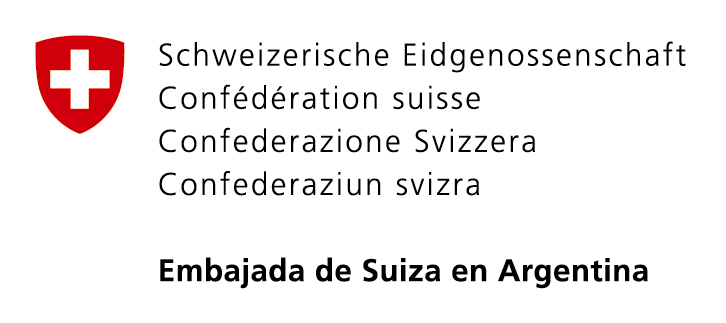 